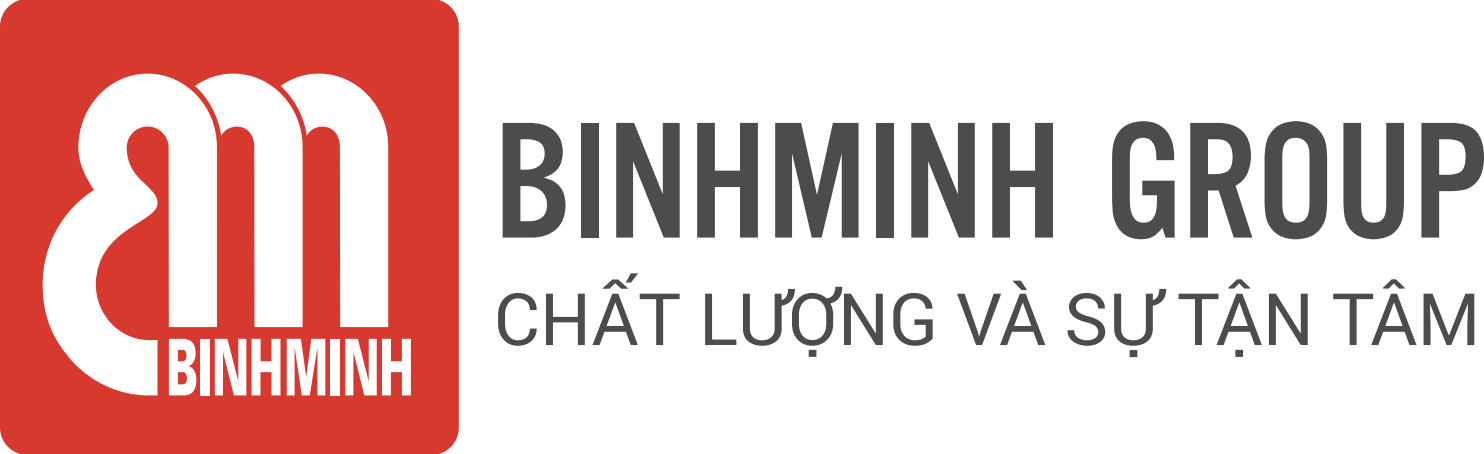 NỘI DUNG BÀI HỌC TUẦN 25 – LỚP 4(04/03/2024 – 08/03/2024)CHƯƠNG TRÌNH TIẾNG ANH TOÁNThời lượng: 1 tiết/ tuầnCác ba/mẹ và các con học sinh thân mến, Các ba/mẹ vui lòng xem bảng dưới đây để theo dõi nội dung học tập tuần này của các con học sinh.Unit 4. Operations Lesson 5. MultiplicationTài liệu bổ trợ: Smart Math 4 – (Handout)    * Ghi chú: Các con học thuộc từ vựng. Luyện nói từ vựng và cấu trúc. Tài khoản tự học:Bước 1: Truy cập website: ebook.binhminh.com.vnBước 2: Thông tin đăng nhập: Username: hsmath4Password: math@2023Trân trọng cảm ơn sự quan tâm, tạo điều kiện của các Thầy/Cô và Quý Phụ huynh trong việc đồng hành cùng con vui học!TiếtNội dung bài họcTLBT Smart Math 4Mục tiêu bài học  25I. Từ vựng / Vocabulary: Ôn tập; multiplication, commutative property, associative property, factor, productTừ mới: twice, three times, four / five / … timesII. Cấu trúc câu / Structures: (Number) times (number) equals (number). /(Number) multiplied by (number) equals (number).Eg: 15 times 11 equals 165. / 15 multiplied by 11 equals 165. Trang 36 - 38Nhận biết các tính chất của phép nhân. Giải các bài toán có lời văn liên quan đến phép nhân. 